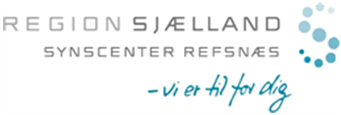 Henvendelse om specialrådgivning for børn og unge med synsnedsættelseHenvendelse med bilag sendes til Specialrådgivningen som sikker post. Se hvordan på side 4.Sendes til Synscenter Refsnæs - Det nationale center for blinde og svagsynede børn og unge.Leverandør af specialrådgivning for VISO KaS, Socialstyrelsen på Synsområdet.VejledningRådgivning og udredning af børn og unge med synsnedsættelseYdelserne er gratis for børn og unge i synsregistret. Hvem kan henvende sig til Specialrådgivningen?Forældre og fagfolk fra PPR, børne- og handicapafdeling, synskonsulenter, skole og dagtilbud kan henvende sig. Specialrådgivningen tager typisk kontakt til barnets lokale synskonsulent for at sikre en koordineret indsats. Benyt ovenstående henvendelsesskema. Du hører fra os i løbet af 10 hverdage.Indsendelse af henvendelsesskemaetDu kan indsende henvendelsesskemaet på følgende måder: E-mail: Skemaet udfyldes og sendes som vedhæftet fil til: synscenter-refsnaes@regionsjaelland.dke-Boks: Send sikker mail fra din e-Boks til Synscenter RefsnæsSkemaet indeholder personfølsomme oplysninger. For at vi må håndtere det, skal det krypteres. Det er muligt, hvis din computer er udstyret med de nødvendige faciliteter. Alternativt send via e-Boks.Kontakt Specialrådgivningen i samarbejde med den lokale synskonsulentEr du forælder eller arbejder du med et barn/ung, som du gerne vil have henvist til specialrådgivning eller udredning, anbefaler vi, at du kontakter den lokale synskonsulent. Vi tilbyder også kurser for fagprofesionelle. Kontakt os, hvis du ønsker svar på spørgsmål eller rådgivning i relation til elevens synsnedsættelse og generelt om syn og synshandicap.Har du spørgsmål til udarbejdelsen af dette henvendelsesskema og bilag, du skal vedlægge, er du velkommen til at kontakte os på telefon: 59 57 01 00. Det er muligt at tale med en administrativ medarbejder eller en faglig konsulent med kendskab til henvendelsesskemaet.Fremsendelse af relevante oplysningerSend relevante sagsakter til os med henvendelsesskemaet. Det er en hjælp til de faglige konsulenter i Specialrådgivningen, at du målrettet udvælger de papirer, som giver den bedste forståelse af problemets karakter og omfang. Er du i tvivl, drøfter vi behovet, når vi visiterer. Følgende kan vedlægges:Udtalelse/status fra skole/børnehave, handle- og elevplanerSeneste oplysning fra øjenlæge og andre lægelige dokumenter (f.eks. fra speciallæger, journalnotater)Kommunikativ/talesproglig udvikling (børn med tale- og kommunikative vanskeligheder)Fysio- og ergoterapeutiske rapporter for børn med motoriske vanskelighederPædagogiske og psykologiske vurderinger og rapporterUndersøgelse jf. Servicelovens §50HandleplanerSagsresumé (sagsbehandlerens resumé og faglig vurdering af sagen)Undersøgelser og rapporter (f.eks. psykologiske undersøgelser, VISO rapport, observationer)Om Specialrådgivningen, Synscenter RefsnæsSpecialrådgivningen er leverandør under Koordinering af Specialrådgivning (KaS) for VISO, Socialstyrelsen. Vi tilbyder rådgivning, udredning og undervisning til børn og unge 0–17 år med alvorlig synsnedsættelse, ofte i kombination med andre funktionsnedsættelser.Vi visiterer selv vores sager. Derfor kan du henvise et barn direkte til os. KaS er et omkostningsfrit tilbud til alle landets kommuner. Også kommunale myndigheder, institutioner og pårørende kan bede om rådgivning ift. de mest specialiserede enkeltsager vedrørende synsnedsættelse. Specialrådgivningen, Synscenter RefsnæsMarts 2019Henvendelsen vedrørerHenvendelsen vedrørerNavn:CPR. nr.:Adresse:Post. nr. og by:Telefon: Syn mv.Syn mv.Visus:Dato seneste måling:Diagnose(r):Brug af optik – hvilken:Synshjælpemidler:   Nej  Ja – beskriv kort:Årsag til henvendelsen (stikord om synsrelateret problematik)Årsag til henvendelsen (stikord om synsrelateret problematik)Formål – hvad drejer det sig om, den overordnede problemstilling:Delmål - vanskeligheder, der ønskes rådgivning om. Opstil gerne delmål:Forslag til forløb:(anvendes til visitation)Gruppeforløb på Synscenter Refsnæs Individuel udredning med vejledende specialrådgivning Individuel vejledende specialrådgivning Hvilken form for specialrådgivning:Hvilke indsatser er afsøgt/afprøvet lokalt?Andre diagnoser og funktions-nedsættelser:  Nej  Ja – beskriv kort:Udviklingsniveau / udviklingsalder:Specielle vanskeligheder:Psykiske funktion, kontakt og samarbejdsevne:Social funktion:Motorisk funktion: Er barnet/den unge kørestolsbruger?Anvender barnet/den unge hjælpemidler? Hvilke?Sprog/modersmål/udtale:Er barnet/den unge tilknyttet:   Fysioterapeut  Ergoterapeut  Talepædagog  Psykolog  Andet: Barnets/den unges tilbud:  Almindeligt dagtilbud  Special dagtilbud  Almindelig skole  Special skole  Hjemmetræning / hjemmeundervisning  Andet:Særlige hensyn:Relevante rapporter, handleplaner, faglige mål, udtalelser mv. vedlægges som bilag sammen med ørige relevante oplysninger.Relevante rapporter, handleplaner, faglige mål, udtalelser mv. vedlægges som bilag sammen med ørige relevante oplysninger.ForældreForældreMorMorNavn:Adresse:Postnr. og by:Telefon:Cpr.nr.
Invitation sendes til e-Boks, medmindre mor er fritaget for Digital post fra det offentlige.FarFarNavn:Adresse:Postnr. og by:Telefon:Cpr.nr.
Invitation sendes til e-Boks, medmindre far er fritaget for Digital post fra det offentlige.Samtykke fra forældreSamtykke fra forældreEr der fælles forældremyndighed:  Ja       Nej Ved ja skal begge forældre give samtykke.Samtykke fra forældre til denne henvendelse:  Ja – mor  Ja - farDeltager i netværkssamtale:(husk forældres mundtlige samtykke)  Mor     Far  Synskonsulent  Fagprofessionel, titel: ___________________________  Fagprofessionel, titel: ___________________________Særlige forholdSærlige forholdForhold vi skal være opmærksomme på (fx progression, sprog):  Nej  Ja - beskriv kort:Er der behov for tolk?  Nej  Ja - Hvilket sprog:Oplysninger om henvenderOplysninger om henvenderKontaktperson:Kommune/institution:Stilling eller relation til barnet /eleven:Adresse:Postnr. og by:Telefon:E-mail: Dato og underskrift: